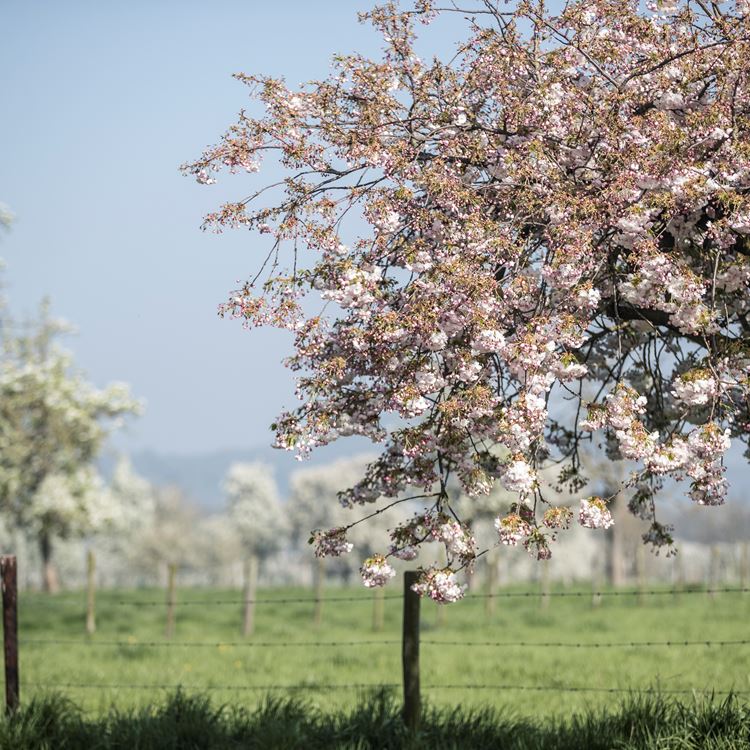 Met uw rug naar de Naanhover Beemden gaat u linksaf. Na circa 250 M. Gaat u linksaf over het Kathager voetpad. Op het einde van het voetpad gaat u linksaf, en neemt u rechts het fietspad (Links langs de Geleenbeek) Ter hoogte van de Reuzenmijnlamp, bij het bruggetje gaat u rechtsaf over de Geleenbeek. Loop rechtdoor via de trapjes over het bruggetje. Op het fietspad gaat u rechtsaf. Recht tegenover de ingang van de Alfa Brouwerij neemt u het Mulderpad omhoog. Bij het monument gaat u rechtsaf over het voetpad. Op de kleine t-splitsing gaat u linksaf over een stukje Thull met de benaming ‘Bottlegats’. Op de y-splitsing houd u rechts aan. Op de doorgaande weg in Vaesrade gaat u naar links, en neemt u rechts op de vijf bunder. Loop deze straat helemaal af. Op de t-splitsing ga je naar rechts over de Vaesrader Wienweg. Neem de scherpe bocht naar links. U komt aan bij Naanhover Beemden. ©Op pad in BeekdaelenWij zijn niet aansprakelijk voor eventuele schade, en/of verlies van/aan uw eigendommen zoals telefoons e.dLaat een recensie achter op onze website of facebookpagina, zo help je ons samen onze kwaliteit te verbeteren. www.tedoeninbeekdaelen.jouwweb.nlvisitbeekdaelen@outlook.comFacebook : @ Op pad in Beekdaelen / Instagram: @ OppadinbeekdaelenWandelroute ‘De natuur rondom de Brouwerij’ 5 KM